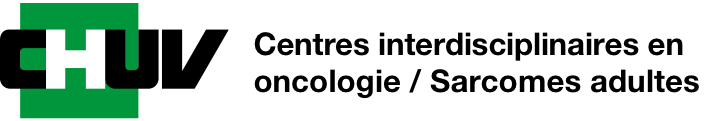 A renvoyer par e-mail :	centre.sarcomes@chuv.chDocuments annexes :Lieu, date :Formulaire de contact_V1	1Coordonnées du patientCoordonnées du patientNom, PrénomDate de naissanceSexeFéminin	MasculinAdresseN° télNationalitéAssureur / nr d’assuréMon patient est informé de ma demande d’avis médical au Centre des sarcomes	Oui	NonMon patient est informé de ma demande d’avis médical au Centre des sarcomes	Oui	NonMédecin traitantMédecin traitantNom, prénomSpécialitéAdresseOncologue référent (si connu/existant)Oncologue référent (si connu/existant)